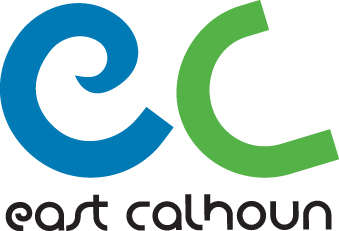 East Calhoun Community OrganizationNominees to ECCO Board PositionPlease review the East Calhoun Community Organization By-Laws for information on the organization, Board Member election and responsibilities at our website:www.eastcalhoun.org.Nominee Information:Name:Address:Phone:					Email:Describe why you are interested in nomination to the ECCO Board:Describe any background / skills which will be assets to your work on the Board:If this nomination is being submitted by someone other than the nominee, please provide the following information: Name:Address:Phone:					Email:Describe reasons the above nominee is being recommended by you for a position on the ECCO Board:Thank you for your interest in the ECCO Board and the East Calhoun Neighborhood!Please send completed form to: Monica Smith, ECCO Coordinator at nrp@eastcalhoun.org or mail to:  East Calhoun Community Organization 2751 Hennepin Ave S, Box 13 Minneapolis, MN 55408